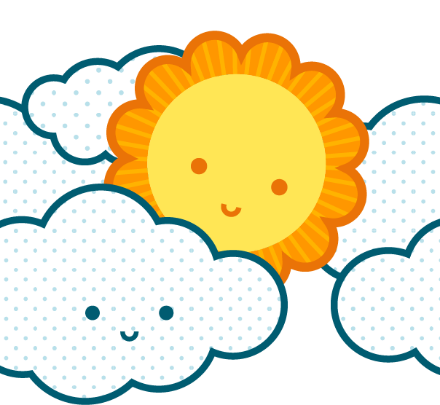 [O Seu Nome][Endereço]
[Código Postal, Localidade][Telefone][Endereço de e-mail]@twitter: [identificador do Twitter][Endereço Web][O Seu Nome][Endereço]
[Código Postal, Localidade][Telefone][Endereço de e-mail]@twitter: [identificador do Twitter][Endereço Web][O Seu Nome][Endereço]
[Código Postal, Localidade][Telefone][Endereço de e-mail]@twitter: [identificador do Twitter][Endereço Web][O Seu Nome][Endereço]
[Código Postal, Localidade][Telefone][Endereço de e-mail]@twitter: [identificador do Twitter][Endereço Web][O Seu Nome][Endereço]
[Código Postal, Localidade][Telefone][Endereço de e-mail]@twitter: [identificador do Twitter][Endereço Web][O Seu Nome][Endereço]
[Código Postal, Localidade][Telefone][Endereço de e-mail]@twitter: [identificador do Twitter][Endereço Web][O Seu Nome][Endereço]
[Código Postal, Localidade][Telefone][Endereço de e-mail]@twitter: [identificador do Twitter][Endereço Web][O Seu Nome][Endereço]
[Código Postal, Localidade][Telefone][Endereço de e-mail]@twitter: [identificador do Twitter][Endereço Web][O Seu Nome][Endereço]
[Código Postal, Localidade][Telefone][Endereço de e-mail]@twitter: [identificador do Twitter][Endereço Web][O Seu Nome][Endereço]
[Código Postal, Localidade][Telefone][Endereço de e-mail]@twitter: [identificador do Twitter][Endereço Web]